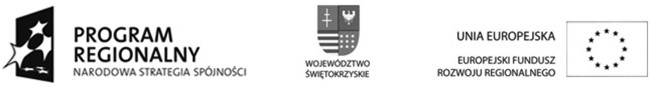 … dla rozwoju Województwa Świętokrzyskiego …UMOWA NR ……Zawarta w dniu ……………. W Skarżysku – Kamiennej, pomiędzy:Gminą Skarżysko – Kamienna z siedzibą 26-110 Skarżysko – Kamienna, ul. Sikorskiego 18reprezentowaną przez:Romana Wojcieszka – Prezydenta Miastazwaną dalej Zamawiającyma firmą ………………………………… z siedziba …………………………………………reprezentowaną przez: ………….………………………………………………………… zwaną dalej Wykonawcą.§ 1Zamawiający zleca, a Wykonawca przyjmuje do wykonania pomiar wskaźników zrealizowanego projektu pn.: „Budowa dróg wraz z infrastrukturą towarzyszącą w osiedlu Dolna Kamienna – w Skarżysku – Kamiennej Etap I” – ulice: Bobowskich i Wschodnia, dofinansowanego z Regionalnego Programu Operacyjnego Województwa Świętokrzyskiego na lata 2007-2013, tj.: Oszczędność czasu w przewozach pasażerskichOszczędność czasu w przewozach towarowychNatężenie ruchu na drodze, według przeprowadzonego przez Wykonawcę pomiaru natężenia ruchu mierzonego w dwóch punktach wyznaczonych przez Zamawiającego. Pomiary wskaźników muszą być opracowane zgodnie z: :Instrukcją oceny efektywności ekonomicznej przedsięwzięć drogowych dla dróg gminnych (IBDM),Zasadami przeprowadzania pomiarów ruchu i obliczania średniego dobowego ruchu na drogach powiatowych i gminnych (GDDKiA),opracowaniem: Uproszczone metody obliczania prognozy ruchu do roku 2020 na zamiejskich drogach wojewódzkich powiatowych i gminnych (GDDKiA).W ramach w/w robót należy wykonać również wszystkie prace pomocnicze i towarzyszące, które są konieczne do prawidłowego wykonania przedmiotu zamówienia.§ 2Ustala się termin realizacji na 3 tygodnie od dnia podpisania umowy, tj. dzień …. § 3Za wykonanie przedmiotu zamówienia Wykonawca otrzyma wynagrodzenie  ryczałtowe w łącznej kwocie brutto: …………………  zł. (Słownie zł. …………….……………....)       w tym podatek VAT w wysokości 23 % tj. kwota  ………zł. (Słownie zł. ………………)       Kwota ryczałtowa netto:  ………………. zł. (Słownie zł. …………….…………..…….)            w tym Wynagrodzenie, o którym mowa w pkt. 1 obejmuje wszystkie koszty jakie Wykonawca poniesie na realizację całości przedmiotu zamówienia.Wynagrodzenie Wykonawcy za przedmiot zamówienia nie ulegnie zmianie do końca trwania umowy.§ 4Dokumentem potwierdzającym przyjęcie przez Zamawiającego wykonanego przedmiotu umowy jest protokół zdawczo-odbiorczy podpisany przez obydwie strony. Protokół, o których mowa w ust. 1 stanowi  podstawę do zafakturowania wynagrodzenia za odebrany przedmiot umowy.Zapłata wynagrodzenia za wykonanie przedmiotu umowy nastąpi przelewem na konto Wykonawcy w terminie 30 dni od daty doręczenia Zamawiającemu faktury wystawionej na:Nabywca: Gmina Skarżysko-Kamiennaul. Sikorskiego 1826-110 Skarżysko-KamiennaNIP: 663-00-08-207Płatnik: Urząd Miasta Skarżysko – Kamienna ul. Sikorskiego 18, 26-110 Skarżysko – Kamienna  NIP:663-18-23-843 § 5Strony postanawiają, iż obowiązującą ich formę odszkodowania stanowią kary umowne. Kary te będą naliczane w następujących wypadkach i wysokościach:Wykonawca zapłaci Zamawiającemu kary umowne:z tytułu odstąpienia od umowy z przyczyn niezależnych od Zamawiającego w wysokości    10 % wynagrodzenia umownego brutto,za zwłokę w wykonaniu przedmiotu umowy w wysokości 0,2% wynagrodzenia umownego brutto za każdy dzień zwłoki. Zamawiający zapłaci Wykonawcy kary umowne: z tytułu odstąpienia od umowy z przyczyn zawinionych przez Zamawiającego w wysokości  10 % wynagrodzenia umownego brutto.Zamawiający zastrzega sobie prawo potrącenia z faktury należności z tytułu naprawienia szkód wynikłych z niewykonania lub nienależytego wykonania umowy.Zamawiający zastrzega sobie prawo do odszkodowania uzupełniającego, przewyższającego wysokość kar umownych do wysokości rzeczywiście poniesionej szkody.§ 6 W sprawach nieuregulowanych niniejszą umową mają zastosowanie przepisy Kodeksu Cywilnego, Prawa autorskiego, prawa budowlanego.§ 7Wszelkie spory mogące powstać w związku z niniejszą umową będą rozpatrywane przez właściwy dla siedziby Zamawiającego Sąd powszechny.§ 8Integralna część niniejszej umowy stanowi Oferta Wykonawcy – zał. Nr 1§ 9Wszelkie zmiany w treści niniejszej umowy wymagają formy aneksu podpisanego przez obie Strony.§ 10Umowa została sporządzona w 4-ch jednobrzmiących egzemplarzach w tym 3 egz. dla  Zamawiającego i 1 egz. dla Wykonawcy.Wykonawca:                                                                                                        Zamawiający: